                                       2 мая 2022 года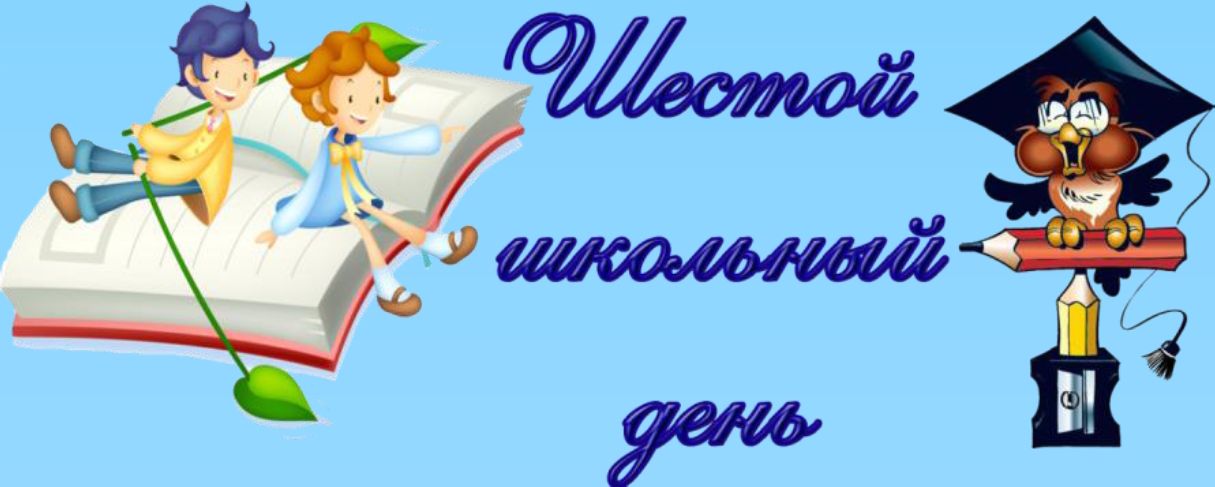 ВремяКлассыМероприятиеМестопроведенияОтветственныеОтветственные09.00-09.45Учащиеся учрежденияВыставка детской литературы Чуковского БиблиотекаЖук О.С.12.002 «Б»Литературная гостиная « Маленькие герои большой войны» Каб.№17Щерба С.А.09.003 «Б»Виртуальное путешествие по знаменитым и памятным местам БеларусиКаб.№13Овчук Т.И.09.00-11.50Обучающие занятия «Мы будущие первоклассники»Обучающие занятия «Мы будущие первоклассники»Каб.№11Щерба С.А.08.005 «Б», 6 «В»Экскурсия в Музей Великой Отечественной ВойныБеляева О.И., Якубчик А.В.10.006 «Б»Киноуроки «Есть такая профессия -Родину защищать»Каб.№21Науменко Т.Н.10.007 «Б»Создание интерактивного плаката «Герои моей семьи»Каб.№20Хомякова О.А.10.008 «Б»Киноуроки «Наследники Победы»Каб.№19Азарко Л.А.10.009 «Б»Беседа «Люблю тебя, мой край родной»Каб.№22Чирко Н.А.09.00- 12.4010,11 классыПрофессиональная подготовка Профессиональная подготовка Согласно расписаниюШевчук О.В., Гаспадарик С.Н.11.009 классыТанцевальный марафон «Старый, добрый вальс»Спортивный залКулик Н.В.11.30Учащиеся,  родителиПрофориентационная консультация «Выбор профессии – выбор будущего»Каб.№21Казак В.Ф.15.25-17.25Учащиеся школы«Юный инспектор дорожного движения»БиблиотекаЖук О.С.13.20-15.20Учащиеся школы«Юный спасатель»БиблиотекаЖук О.С.16.00-20.00Учащиеся школыРабота спортивного залаСпортивный залСкакуновский И.С.